ДИСТАНЦИОННОЕ ОБУЧЕНИЕ В МЕДИЦИНСКОМ КОЛЛЕДЖЕ: ОПТИМИЗАЦИЯ СИТУАЦИОННЫХ ЗАДАЧВыблова Татьяна Николаевна, преподаватель БПОУ ВО «Воронежский базовый медицинский колледж»При дистанционном профессиональном обучении возникает потребность в оптимизации УМО, в частности,  ситуационных задач. Последние должны быть составлены так, чтобы проверить, как студент сформировал основные представления об организации профессиональной деятельности в современных условиях на основе современной нормативной базы, т.е. умел применить разную информацию.Представляется, что нет проще и лучше  основы для составления таких задач, чем элементарная нестандартная, но в то же время обычная ситуация, как говорят, «реалистичная». Подобные  задачи кажутся студентам очень лёгкими, на деле  оказываются совсем не простыми (но и должны быть не очень сложными), а вполне проблемными, вызывают активное параллельное обсуждение внутри  группы. По ответу  нетрудно выявить думающих нестандартно, самостоятельных, наиболее грамотных студентов, понять, чего не знают или не представляют, или не понимают студенты. Обычно бывает несколько подходов к решению после комментариев или подсказок преподавателя.Причина в способности и практике анализа ситуаций и синтеза ранее изученной учебной информации, трудность усугубляет определённый дефицит реальной учебной практики и др.Такие задания разряжают скучную обстановку, будоражат мысль, потому что устанавливают и закрепляют связи, которые ранее назывались межпредметными и внутрипредметными. На самом деле решение таких задач гораздо полезнее, чем не проблемных, потому что  создаёт в ЦНС нужную доминанту[2].Одним из условий для успешного решения является очень подробное написание алгоритма манипуляции. Так подробно, что его можно выполнить правильно без предварительной демонстрации студенту (пошагово, с указанием в какую руку что и как взять, что и как сделать потом, куда и как положить и т.п.). Не годятся фразы типа:   « … Извлечь иглу из флакона, заменить ее на новую стерильную иглу, проверить ее проходимость. 9. Положить собранный шприц и стерильные шарики в стерильный лоток. …» [3], потому что не пригодны для обучения. Каждое действие в учебном алгоритме должно быть описано предельно точно и подробно-так точно, чтобы не предполагалось нескольких вариантов его интерпретации.  Текст задачи можно дополнить самим алгоритмом, необходимыми справочными материалами или нормативными документами, либо ссылкой на них.На дистанционных занятиях по МДК 02.01, разделу 2 «Сестринская помощь в педиатрии» я даю 2 ситуационные задачи описанного типа: одну на 16-м занятии для повторения алгоритма в/м инъекции в палате соматического отделения детского стационара, другую - на 25-м занятии для закрепления правил работы в боксе инфекционной больницы.На самом деле обе задачи на системное представление роли м/с в профилактике ИСМП, и должны  вызывать озадаченность тем, как поступить, чтобы не нарушить инфекционную безопасность, соблюсти медицинскую этику и деонтологию.Варианты зависят от того, с матерью находится ребёнок или нет, от его возраста, как поступить-выбрать вызов другой м/с или сделать всё самой.Неправильный ответ может служить условием для последующей задачи, вытекающей из него (Что может случиться, если м/с поступила таким образом?) или для поиска правильного решения в ходе взаимопроверки студентами в паре или внутри всей группы.Ниже представлены две такие задачи.Задача № 1Вы - процедурная м/с соматического отделения детского стационара, приступили к выполнению в/м инъекцию ребёнку (можно указать возраст) в палате по алгоритму, но после пальпации области ягодиц обнаружили, что в лотке нет спиртовых шариков.Задание: пошагово описать, как поступить в такой ситуации*, чтобы можно было продолжить выполнение манипуляции.*  Есть, как минимум, 3 варианта, как поступить в этом случае, но для этого надо знать не только алгоритм в/м ребёнку в палате отделения, правила медицинской  этики и деонтологии,  правила применения перчаток, антисептика и т.п.Задача № 2Вы - палатная м/с боксового отделения ОДКБ №2, находитесь в боксе с целью взять мазки из носа и зева  на БЛ у Петрова Саши 7 лет (он госпитализирован в бокс с локализованной дифтерией зева с матерью). Мазок из носа м/с взяла. Но после взятия мазка из зева, погружая зонд-тампон в тубсер, промахнулась и задела  тампоном наружную поверхность тубсера и перчатку левой руки.Задание: пошагово описать, как поступить в такой ситуации, чтобы можно было продолжить выполнение манипуляции**.** Есть, как минимум, 3 варианта, как поступить в такой ситуации, но для этого надо понимать, как устроен бокс (и правила работы в боксе), как  сохранять инфекционную безопасность, алгоритм взятия мазков на БЛ и а также медицинскую этику и деонтологию и т.п.Новая, третья задача возникла как реакция на неверную иллюстрацию в Интернете. Её решение также требует наличия подробного и точного алгоритма и внимательности (см рисунок).Задача №3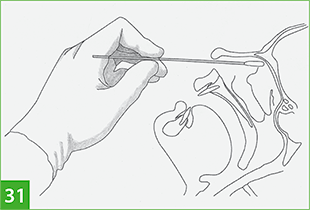 Рис. Взятие мазка из носаРисунок подписан как взятие мазка из носа на БЛ.Задание:1). Что нельзя считать правильно отображённым ни в каком случае.2). Что показано не верно для большинства медработников?******(Студенты должны без подсказки догадаться, что м/с может оказаться левшой).Оптимизация УМО к дистанционному обучению требует  активного обмена различными наработками между преподавателями  СПО, как делает это автор данной публикации Список литературы и источников1. Выблова, Т.Н. Дистанционное обучение в медицинском колледже: опыт подбора схемы изучения материала на практических занятиях [Электронный ресурс].- Режим доступа-   http://www.informio.ru/rating/763/Voronezhskii-bazovyi-medicinskii-kolledzh#ou_publications.- Время доступа - 4.05.2020г. 10:292. Курпатов А.В. Законы мозга. - Режим доступа-  [Электронный ресурс]. https://www.litres.ru/andrey-kurpatov/zakony-mozga-universalnye-pravila/chitat-onlayn/].- Время доступа - 4.05.2020г. 11:58.3. ГОСТ Р 52623.4 – 2015. Национальный стандарт РФ. Технологии выполнения простых медицинских услуг инвазивных вмешательств.- [Электронный ресурс].- Режим доступа-http://docs.cntd.ru/document/415984420.- Время доступа- 04.05.2020г. в 10:56.